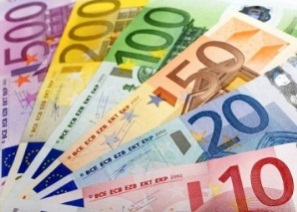 Duizenden mantelzorgers betalen onnodig erfbelasting door het niet aanvragen van een mantelzorgcompliment. Dit stelt Aniel Autar, van Kooijman Lambert Notarissen in een interview met de Volkskrant van zaterdag 21 juli. Hij waarschuwt als voorzitter van de Vereniging van Estate Planners in het notariaat (EPN) mantelzorgers voor het mislopen van de grote vrijstelling van erfbelasting door het niet aanvragen van het mantelzorgcompliment. Het mantelzorgcompliment is een symbolische vergoeding van € 200,00 per jaar waarop mantelzorgers aanspraak kunnen maken. Veel kinderen die mantelzorg verlenen aan een ouder, weten niet dat het ontvangen van het mantelzorgcompliment één van de wettelijke voorwaarden is om in aanmerking te komen voor de verhoogde vrijstelling voor de erfbelasting van ruim € 600.000,00  als een zieke ouder overlijdt. 
Alsnog vrijstelling
Een ander vereiste is dat het kind met de ouder samenwoonde en een notarieel samenlevingscontract heeft gesloten. Zowel het kind als de ouder mag geen andere fiscale partner voor de erfbelasting hebben. Dit betekent onder meer dat zowel het kind als de ouder niet gehuwd of geregistreerd als partner mag zijn. Normaliter kun je geen fiscaal partner zijn, indien je bloedverwanten in de rechte lijn bent van elkaar, maar daar is dus voor mantelzorgers een uitzondering voor gemaakt. Deze speciale regeling is twee jaar geleden in de wet gekomen omdat mantelzorgers een wezenlijke maatschappelijke functie vervullen. 

Overgangsregeling
Nergens wordt aan mantelzorgers uitgelegd welke rechten zij mislopen door het niet aanvragen van het mantelzorgcompliment en het aangaan van een samenlevingsovereenkomst. Omdat de overheid tekort schiet in het informeren van mantelzorgers willen wij en de EPN een overgangsregeling, met terugwerkende kracht tot 1 januari 2010, waarmee inwonende kinderen  die mantelzorg verlenen alsnog de grote vrijstelling voor hun erfenis verkrijgen. 
Twijfelt u of u in aanmerking komt voor de vrijstelling voor mantelzorgers, of bent u mantelzorger en heeft u nog geen samenlevingscontract, neem dan direct contact op met één van onze medewerkers: 010- 285 88 88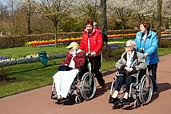 